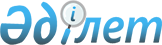 Об определении перечня должностей специалистов в области социального обеспечения, образования, культуры, спорта и ветеринарии, являющихся гражданскими служащими и работающих в сельской местности
					
			Утративший силу
			
			
		
					Постановление акимата Костанайского района Костанайской области от 27 июля 2015 года № 402. Зарегистрировано Департаментом юстиции Костанайской области 18 августа 2015 года № 5809. Утратило силу постановлением акимата Костанайского района Костанайской области от 11 января 2016 года № 2

      Сноска. Утратило силу постановлением акимата Костанайского района Костанайской области от 11.01.2016 № 2 (вступает в силу после его подписания).      В соответствии со статьей 18, пунктом 3 статьи 238 Трудового Кодекса Республики Казахстан от 15 мая 2007 года, акимат Костанайского района ПОСТАНОВЛЯЕТ:



      1. Определить перечень должностей специалистов в области социального обеспечения, образования, культуры, спорта и ветеринарии, являющихся гражданскими служащими и работающих в сельской местности согласно приложению.



      2. Настоящее постановление вводится в действие по истечении десяти календарных дней после дня его первого официального опубликования и распространяется на отношения, возникшие с 27 июля 2015 года.      Аким района                                Т. Исабаев      СОГЛАСОВАНО:      Секретарь Костанайского

      районного маслихата

      ___________ А. Досжанов

      27 июля 2015 год

Приложение          

к постановлению акимата    

от 27 июля 2015 года № 402   Перечень

должностей специалистов в области социального

обеспечения, образования, культуры, спорта и ветеринарии,

являющихся гражданскими служащими и работающих

в сельской местности

      1. Должности специалистов в области социального обеспечения:

      1) руководитель;

      2) заведующий отделением социальной помощи на дому;

      3) консультант по социальной работе;

      4) социальный работник по уходу;

      5) социальный работник по оценке и определению потребности в специальных социальных услугах;

      6) специалист центра занятости.



      2. Должности специалистов в области образования:

      1) руководитель, директор, заведующий;

      2) заместитель руководителя, директора;

      3) преподаватель-организатор начальной военной подготовки;

      4) преподаватель;

      5) педагог-психолог, психолог;

      6) учителя всех специальностей;

      7) заведующий методическим кабинетом;

      8) методист;

      9) мастер производственного обучения;

      10) старший вожатый;

      11) социальный педагог;

      12) учитель-логопед, логопед;

      13) заведующий библиотекой;

      14) библиотекарь;

      15) педагог дополнительного образования;

      16) воспитатель;

      17) врач;

      18) медицинская сестра;

      19) диетическая сестра;

      20) учитель-дефектолог;

      21) музыкальный руководитель;

      22) концертмейстер;

      23) инструктор по физической культуре.



      3. Должности специалистов в области культуры:

      1) руководитель, директор;

      2) заместитель руководителя, директора;

      3) заведующий отделом;

      4) руководитель кружка;

      5) музыкальный руководитель;

      6) старший библиотекарь, библиотекарь;

      7) библиограф;

      8) культорганизатор;

      9) аккомпаниатор;

      10) старший методист, методист;

      11) художник;

      12) преподаватель.



      4. Должности специалистов в области спорта:

      1) директор;

      2) заместитель директора;

      3) медицинская сестра;

      4) тренер-преподаватель;

      5) инструктор по спорту;

      6) методист.



      5. Должности специалистов в области ветеринарии:

      1) ветеринарный врач;

      2) ветеринарный фельдшер.
					© 2012. РГП на ПХВ «Институт законодательства и правовой информации Республики Казахстан» Министерства юстиции Республики Казахстан
				